Publicado en Madrid el 25/06/2019 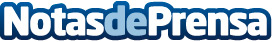  Expertos en Onco-Hematología elaboran dos informes que abordan los principales retos en EspañaOncoRetos es un grupo de trabajo multidisciplinar conformado por más de 20 expertos en Onco-Hematología con el objetivo de definir el horizonte del cáncer dentro del Sistema Nacional de Salud (SNS) favoreciendo las expectativas y la calidad de vida de los pacientesDatos de contacto:Isis Daniela Sarmientowww.IDS-Comunicación.com+34 67122619Nota de prensa publicada en: https://www.notasdeprensa.es/expertos-en-onco-hematologia-elaboran-dos Categorias: Nacional Medicina Industria Farmacéutica Otras ciencias http://www.notasdeprensa.es